Lesson 8: Add and Subtract Within 100Let’s fluently add and subtract within 100.Warm-up: Number Talk: Add by PlaceFind the value of each expression mentally.8.1: Heads Up, Add and Subtract within 100Write an equation that shows the value you found for each round you play.Round 1:Round 2:Round 3:8.2: Centers: Choice TimeChoose a center.Five in a Row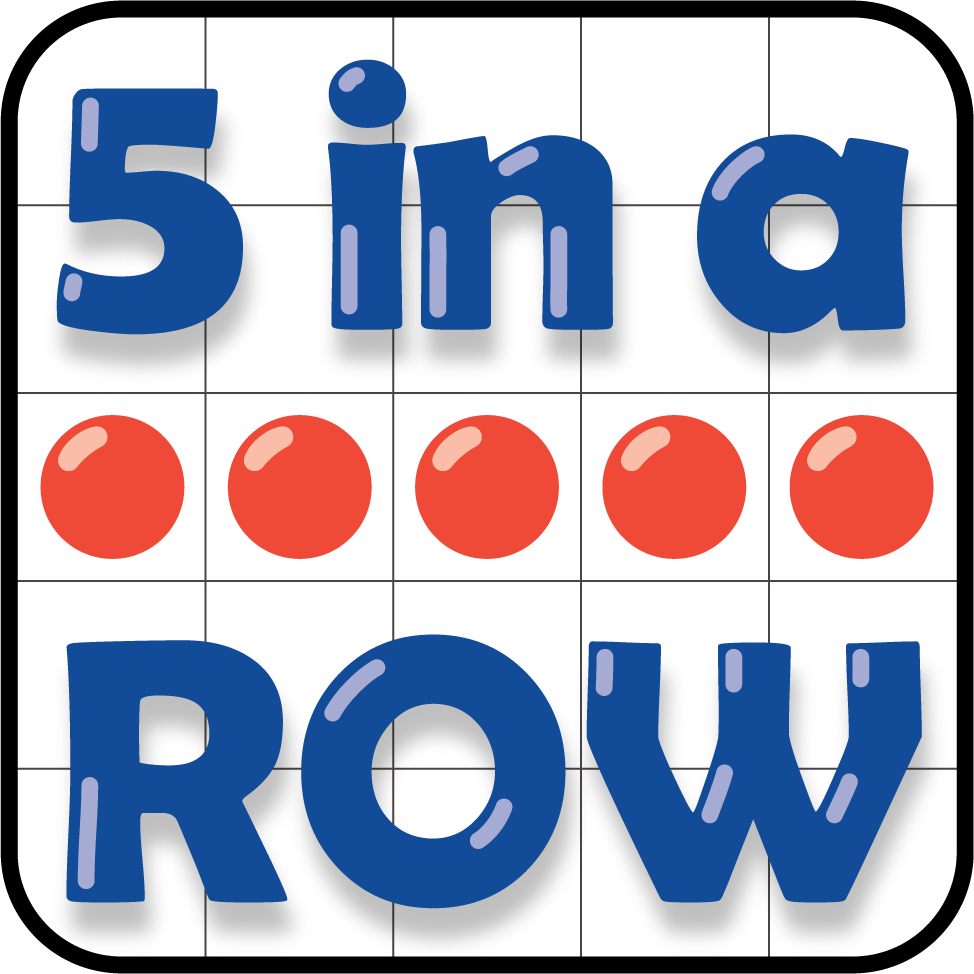 Target Numbers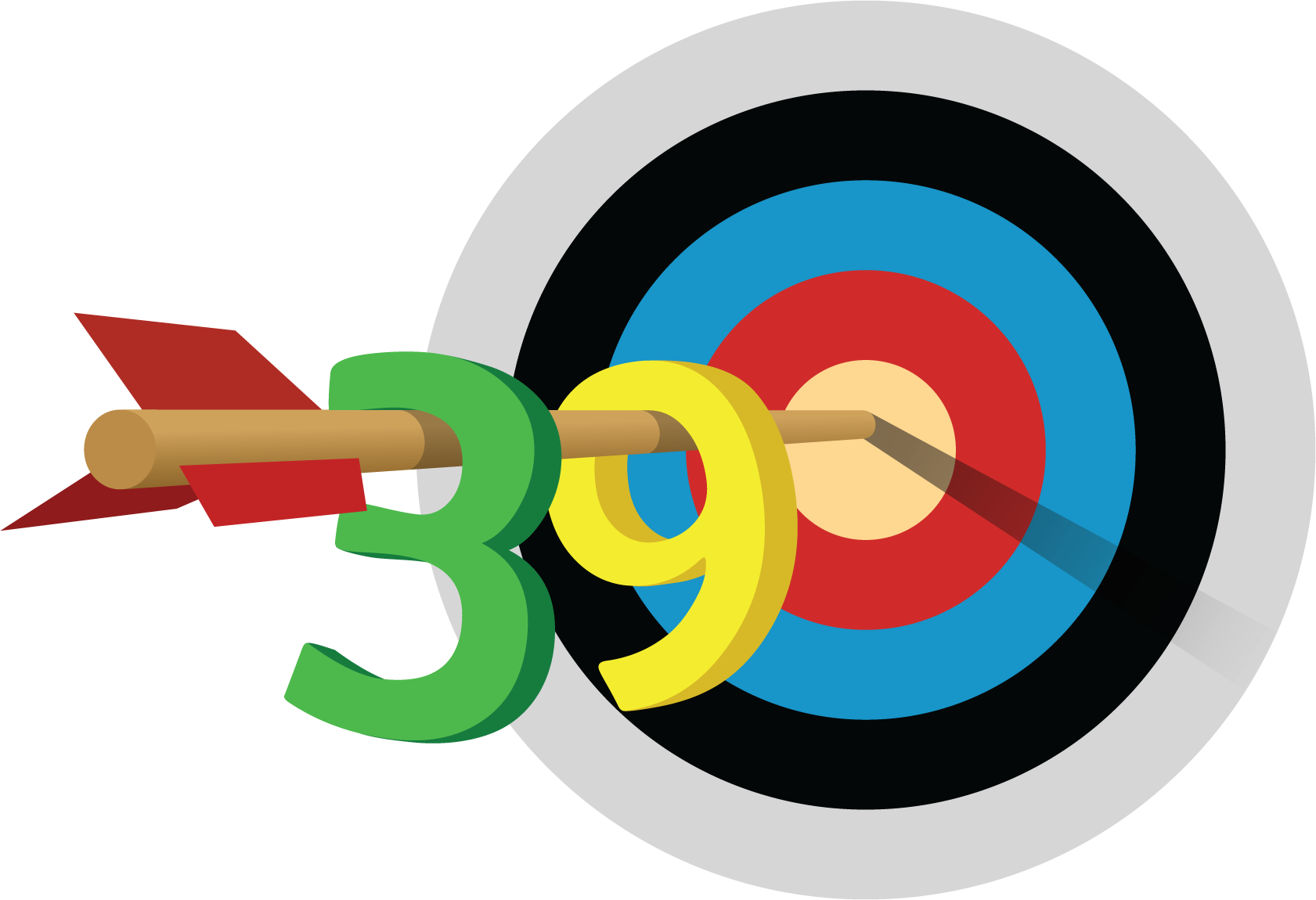 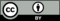 © CC BY 2021 Illustrative Mathematics®